Name________________________Closing		Create an ad with a visual and text for the classroom procedures.Name________________________Closing		Create an ad with a visual and text for the classroom procedures.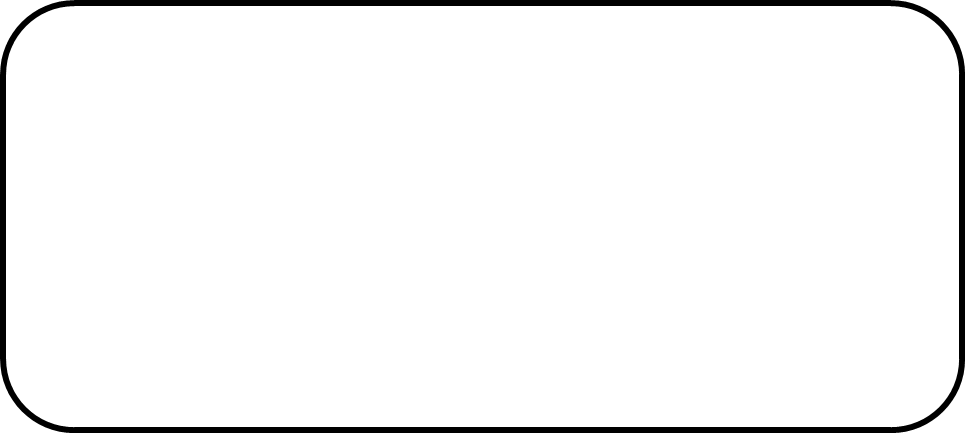 